МБДОУ «Детский сад №255»Консультация для родителейАгрессивные дети, причины и последствия детской агрессии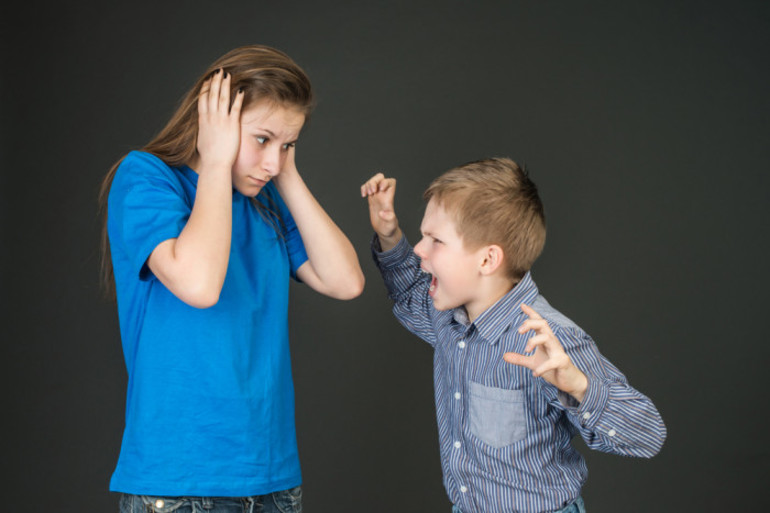 Ребенок проявляет агрессию в первый год жизни неосознанно. Переходя на второй год жизни, ребенок стремится к выражению себя как личность. Дети трех лет вполне способны выразить свое недовольство и агрессивное поведение.Выделяют два основных вида детской агрессии:прямая (вербальная);косвенная (невербальная).Прямая агрессия — это выражение негатива конкретному обидчику. Она выражается как мимикой и жестами, так и физической расправой (удары и драки, порча вещей).Косвенная — перенос своих эмоций на младших детей, сверстников, игрушки.Еще одним видом агрессии выступает аутогрессия — выражается в самообвинении, нанесении самому себе телесных наказаний.Что же толкает деток, и с какими причинами связана детская агрессивность?Причины агрессии у детейПеречисленные ниже ситуации, могу быть причиной агрессивного поведения.Недостаток внимания со стороны родителей, несмотря на вполне нормальную атмосферу в семье.Неправильная реакция родителей на поведение ребенка. Агрессия со стороны родителей в таких ситуациях крайне недопустима.Причиной агрессии у детей могут стать серьезные заболевания головного мозга и расстройство психики. 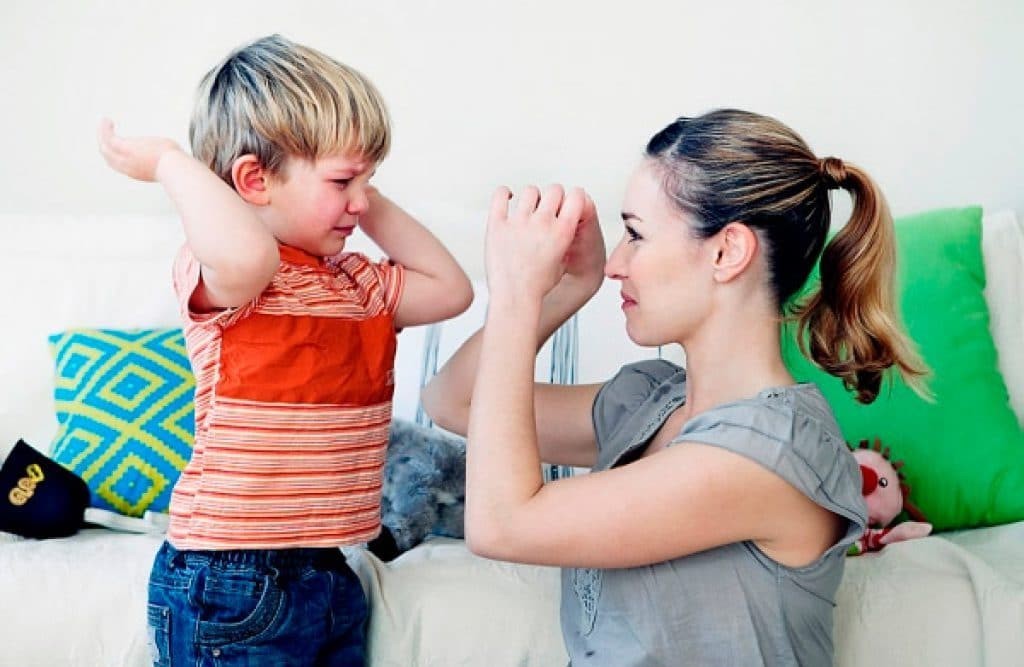 Копирование родителей, которые сами неспособны справиться с выражением негативных эмоций.Нездоровая атмосфера в семье, злоупотребление ее членами алкоголем.Слишком жесткие действия и наказание за любую малую провинность (гипоопека).Попустительское отношение с боку родителей на агрессивные поступки маленького хулигана.Возрастные изменения, так называемые кризисы: 3 года, 7 лет, 12 и 14 лет.Желание быть во всем первым.Защитная реакция.Превращение агрессивного поведения в обыденное.Использование агрессии как оружия для самовыражения.Гиперопека со стороны родителей.Последствия агрессивного поведенияНегативная реакция ведет к необратимым последствиям, и агрессия не стала исключением. Последствия:отчуждение и одиночество в детском коллективе (садик, школа, институт);негативный пример для окружающих, проявление антисоциального поведения в коллективе;проблемы с соблюдением норм и законов общества;психологические трудности: страх, неуверенность, психоз, невроз;отсутствие социального поведения в подростковом и взрослом возрасте;потеря личности для общества;неумение общаться в коллективе.Правила поведения для детей и взрослых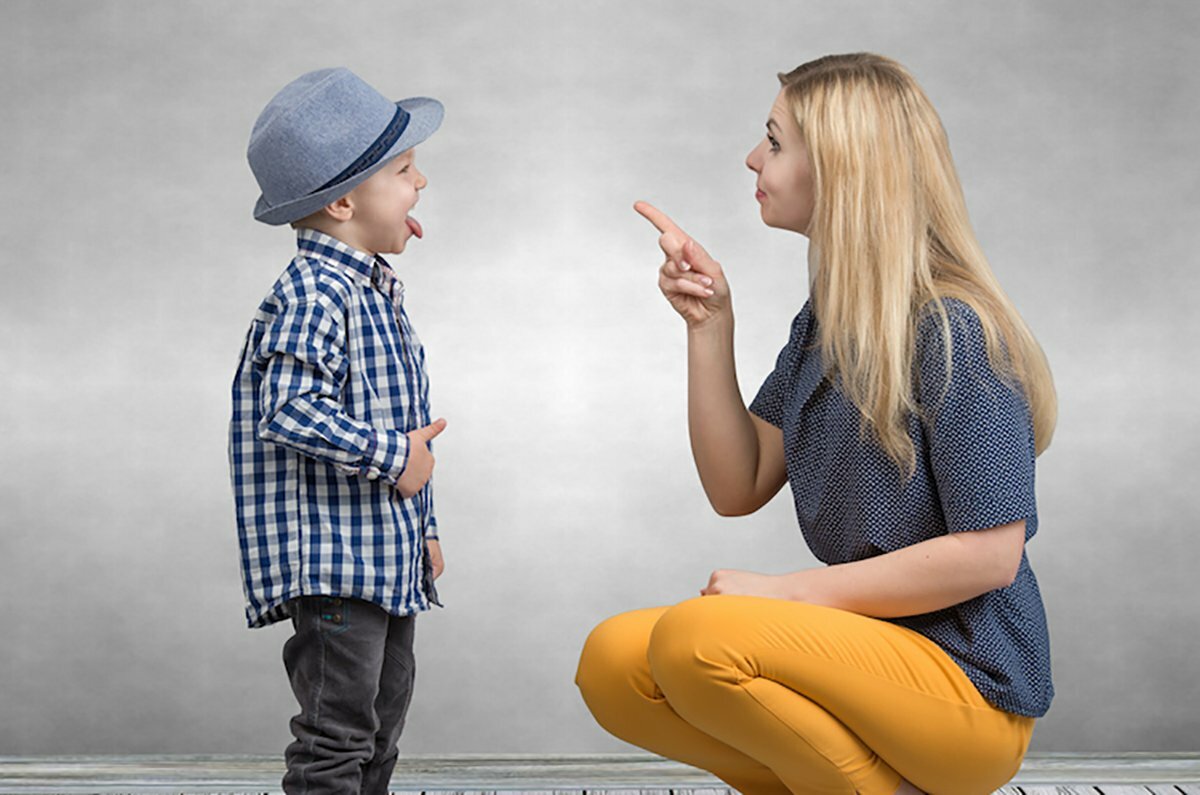 Прислушавшись к следующим советам, процесс воспитания вашего чада преобразуется новыми идеями и возможностями по разрешению конфликтных ситуаций. Для родителей:в случае нескольких детей в семье каждому уделить должное внимание;наладить семейные отношения между всеми членами семьи;зная, что будет агрессивное поведение после ваших слов или действий, по возможности исключить их;установить наличие всех семейных проблем для их устранения;при первых признаках агрессии перенаправить (отвлечь) малыша в положительное русло;при каждом конфликте в семье не боятся напоминать всем присутствующим, что на вас смотрит малыш и копирует модель поведения;не обзывать ребенка ни при каких обстоятельствах;привить малышу навыки общению со сверстниками;если все в порядке, а поведение малыша остается агрессивным, обратиться за помощью к специалистам (психологу, невропатологу);агрессивные меры воспитания (угол, на колени, шлепки) приводят к такому же ответу; не сравнивать свое чадо с лучшими детьми;не употреблять слово «плохой», не занижать детскую самооценку;любить дитя, несмотря на его поведение, и каждый раз демонстрировать ему свое отношение;не разрешать непоседе направлять в человека или животного детским оружием, даже в игре.Разговаривайте, объясняйте все мотивы и следствия поведения, уговаривайте и договаривайтесь с ним. Малыш также научится обговаривать с вами свое негодование и чувство, будет выражать словами свои эмоции.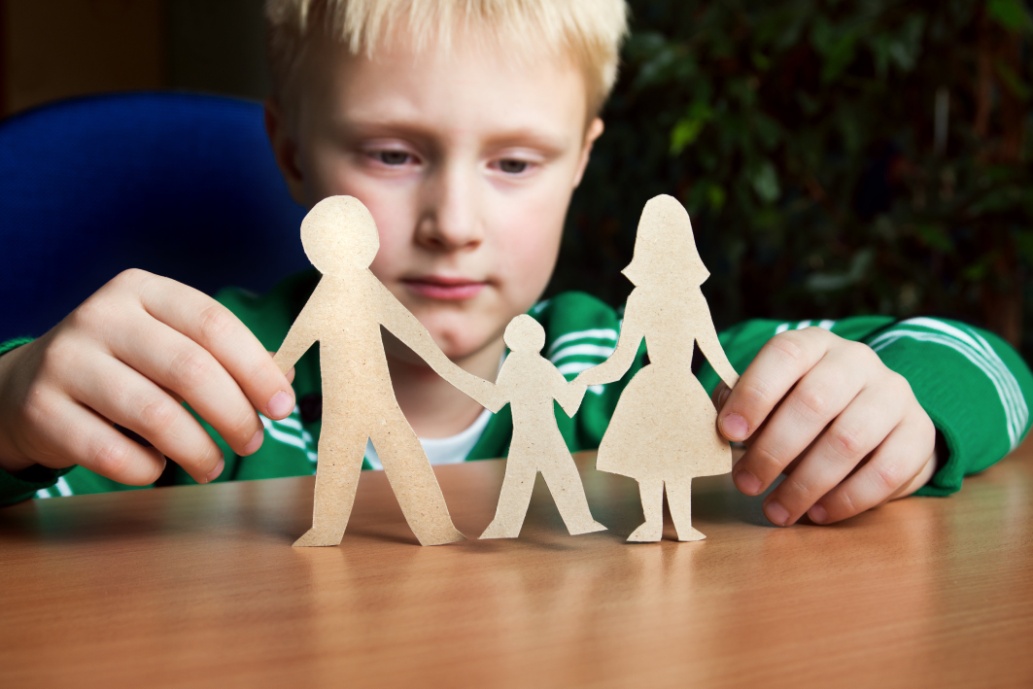 Важно! Всегда хвалите ребенка прилюдно и ругайте исключительно наедине.Педагог-психолог МБДОУ «Детский сад №255»Герасимова М.И.